Федерація футболу Сумської Області		              ЗАЯВКОВИЙ   ЛИСТ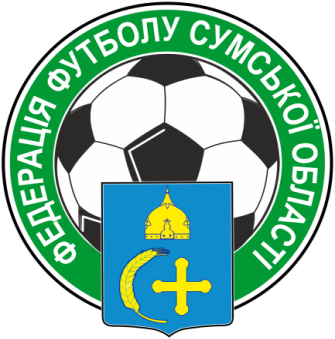 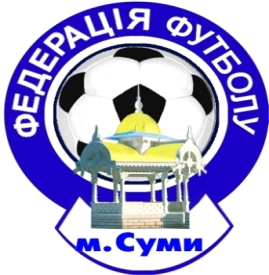 Допущено____ футболістів	                                                          Команди   Представник ФФСО           ________          		ФЦ «Барса» (Суми) "____"_______________ 2019 - 2020 р.                        Учасника  ДЮФЛ СО з футболу серед юнаків 2004-05 р.н.  ЗАТВЕРДЖУЮ: 					Допущено до змагань:Директор  футбольного клубу            		 ______________________________________        /_________/		               (вказати кількість гравців) Головний тренер						Лікар_________________________________/_________/			                                                                                            “         ”                              2019  р.		№ п/пПрізвище, ім’я, по-батькові(повністю)Дата народженняДозвіл лікаря(підпис, печатка)1Автинюк Вадим Олександрович15.03.052Андрієнко Денис Олександрович20.09.043Бачал Іван Олегович05.08.044Бойко Максим Анатолійович27.05.045Гончаренко Адрій Олександрович29.05.046Грек Володимир Андрйович10.09.047Зікратий Дмитро Олександрович31.01.048Ііванов Олександр Андрійович25.05.049Іванов Олексій Олександрович30.03.0410Караванець Станіслав Миколайович28.07.0511Клименко Дмитро Олександрович10.02.0412Кобцов Даніл Романович01.03.0413Левченко Максим Сергійович02.07.0414Лойко Дмитро Миколайович28.05.0415Мартиненко Владислав Олександрович10.03.0416Парасотченко Ростислав Віталійович03.09.0417Петленко Артур Юрійович16.07.0418Підопригора Данил Русланович20.01.0419Северин Артем Віталійович13.08.0420Степанець Артем Олександрович15.03.0521Твердоус Арсеній Анатолійович17.02.0522Тимченко Назар Станіславович26.12.042324252627282930ПосадаПрізвище, ім’я, по-батькові(повністю)          Дата      народженняТелефонТелефонПосадаПрізвище, ім’я, по-батькові(повністю)          Дата      народженняСлужбовийДомашній Директор ДЮСШ Головний тренерТренер 